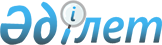 О присвоении наименовании улицамРешение акима Кигашского сельского округа Курмангазинского района Атырауской области от 04 мая 2017 года № 10. Зарегистрировано Департаментом юстиции Атырауской области 25 мая 2017 года № 3863
      В соответствии с подпунктом 4) статьи 14 Закона Республики Казахстан от 8 декабря 1993 года "Об административно-территориальном устройстве Республики Казахстан", статьей 37 Закона Республики Казахстан от 23 января 2001 года "О местном государственном управлении и самоуправлении в Республике Казахстан", и на основании заключения ономастической комиссии Атырауской области от 7 февраля 2017 года, аким Кигашского сельского округа РЕШИЛ:
      1. Присвоить следующие наименования улицам села Кигаш Кигашского сельского округа согласно приложению.
      2. Контроль за исполнением настоящего решения оставляю за собой.
      3. Настоящее решение вступает в силу со дня его государственной регистрации в органах юстиции и вводится в действие по истечении десяти календарных дней после дня его первого официального опубликования.
      Аким округа      Ж. Джанканов Список наименовании улиц по селу Кигаш и населенного пункта Дины Нурпеисовой:
      Сноска. Приложение с изменениями, внесенными решением Кигашского сельского округа Курмангазинского района Атырауской области от 11.09.2017 № 18 (вводится в действие по истечении десяти календарных дней после дня его первого официального опубликования).
      1) в населенном пункте Дины Нурпеисовой улице № 1 – присвоить имя "Сұлтан Бейбарыс";
      2) улице № 2 – наименование "Бейбітшілік";
      3) улице № 3 - имя "Бөкей хан";
      4) улице № 4 – наименование "Егемен Қазақстан";
      5) улице № 5 – имя "Сәкен Сейфуллин";
      6) улице № 6 – наименование "Жастар";
      7) улице № 7 – имя "Сұлтанмахмұт Торайғыров";
      8) улице № 8 – имя "Шәмші Қалдаяқов";
      9) улице № 9- имя "Бейімбет Майлин";
      10) улице № 10 – имя "Сейіт баба";
      11) улице № 11 - имя "Жамбыл Жабаев";
      12) улице № 12 – имя "Сырым Датов";
      13) улице № 13 – имя "Әйтеке би";
      14) улице № 14 – имя "Мақаш әкім";
      15) улице № 15 – наименование "Халықтар достығы";
      16) улице № 16 – наименование "Азаттық";
      17) улице № 17 – имя "Мұқағали Мақатаев".
					© 2012. РГП на ПХВ «Институт законодательства и правовой информации Республики Казахстан» Министерства юстиции Республики Казахстан
				Приложение к решению акима Кигашского сельского округа от "4" мая 2017 года № 10